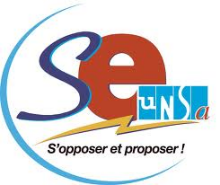 Comment s’inscrire au stage de formation ?Le congé pour effectuer un stage de formation syndical est un droit. L’exercer, c’est s’impliquer différemment dans son métier, c’est venir rencontrer d’autres collègues, c’est confronter ces idées… 1-    Découper et remplir le modèle de demande d’autorisation d’absence ci-dessous et la rendre au secrétariat de l'établissementavant le 05 octobre pour le stage à LA FARLEDE, avant le 06 octobre pour le stage à ST LAURENT DU VAR 2-    Avertir le SE UNSA EN RENVOYANT LE FORMULAIRE D'INSCRIPTION AU VERSO DE LA FEUILLEDéroulement du stage :9h30 – 10h15 : Accueil des participants, café. Présentation de la journée 10H15 – 12 H 15 : Intervention Jérôme FOURNIER &Thierry PATINAUX 12H15 – 12H30 : Echanges avec les participants 12h30 – 14h00 : Repas 14h00 – 16h 45 : Mise en place Ateliers 1) Atelier - Professeurs documentalistes et la réforme.2) Atelier orienté LV2: la place de la LV2 dans le nouveau collège.3) Atelier sur l’aspect réglementaire: comment les équipes peuvent-elles faire valoir leurs propositions ?4) Atelier sur suggestion des participants. 16h 45 – 17h00 : Remise des attestations de stage et clôtureDemande de congé pour Formation syndicaleNom Prénom :……………………………….Grade et fonction : …………………….........Établissement ou service : ………………….ÀMonsieur le RecteurS/C de M…………………………………………….., chef d’établissementConformément aux dispositions prévues à l’article 34 (7°) de la loi 84-16 du 11 janvier 1984, modifié par la loi n° 91-715 du 26 juillet 1991, définissant l’attribution des congés pour formation syndicale, j’ai l’honneur de solliciter un congé le………novembre 2015 pour participer à un stage de formation syndicale « Réforme du Collège 2016 ».Ce stage se déroulera au collège………………………à ……………………..Il est organisé par le Centre d’Histoire Sociale, de Recherches, de Formation et de Documentation de la F.E.N devenue UNSA Education (dont le CHSRFD est l’organisme habilité). Centre figurant sur la liste arrêtée par le Ministre de la Fonction Publique, ainsi qu’il est prévu aux articles 1er, du décret 84-474 du 15 juin 1984, de l’arrêté du Ministre de la Fonction Publique du 2 février 1995 et de l’arrêté du Ministre de la Fonction Publique de la réforme de l’État et de ladécentralisation du 11 décembre 1995.A,……………………….. le ………………………….SignatureFORMULAIRE D’INSCRIPTION A RETOURNER AU SE UNSAParE-Mail :ac-nice@se-unsa.org  OU à l'adresse postale de la Section Académique :Syndicat des Enseignants-UNSA    Le Sampolo 1   Rue V. Reymonenq    83200 TOULONNom, Prénom : ………………………………………………………………………………………..	Discipline : …………………………………………Etablissement :……………………………………………………………………………………………………………………………………………………………….Adresse personnelle :……………………………………………………………………………………………………………………………………………………..Téléphone : ……..../………../…………/…………./………… Mail : ……………………………………………………….@......................................Je participe au Stage Académique  SE UNSA " REFORME COLLÈGE 2016" qui aura lieu au collège : A. Malraux à La Farlède le 5 novembre 2015.		 M. Pagnol à St Laurent du Var le 6 novembre 2015.Points supplémentaires que je souhaiterais aborder : 